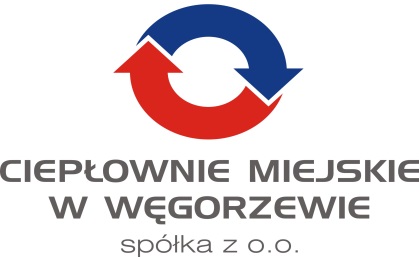 UMOWA na wykonanie ekspertyz stanu technicznego budynków 					CeM-2023/1851/W….zawarta w dniu ............ 2023 r. w Węgorzewie pomiędzy:Ciepłownie Miejskie Sp. z o.o. mające swoją siedzibę przy ul. B. Chrobrego 4, 11-600 Węgorzewo, zwaną dalej „Zamawiającym”, reprezentowaną przez:Dyrektora – Macieja Zmitrowiczaa ……………………………., prowadząca działalność gospodarczą pod firmą: …………………………….., ul. ………………., …..-………. ………………., NIP ……………….., REGON…………………. zwany w dalszej części umowy „Wykonawcą”.§ 1.Zamawiający zleca, a Wykonawca przyjmuje do wykonania następujący przedmiot umowy:Sporządzenie ekspertyzy stanu technicznego budynku pod adresem J. I. Kraszewskiego 40A, 11-600 Węgorzewo, zwanej dalej „ekspertyzą”;Ekspertyzie podlegają elementy budynku narażone na szkodliwe wpływy atmosferyczne i niszczące działanie czynników występujących podczas użytkowania, których uszkodzenia mogą powodować zagrożenia dla:bezpieczeństwa osób,środowiska,konstrukcji budynku.W trakcie przeglądów, szczegółowemu sprawdzeniu należy objąć stan techniczny:zewnętrznych warstw przegród zewnętrznych (warstwa fakturowa), elementów ścian zewnętrznych (attyki, filary, gzymsy) balustrad, loggii i balkonów, urządzeń zamocowanych do ścian i dachu budynku,elementów odwodnienia budynku oraz obróbek blacharskich,pokryć dachowych,urządzeń stanowiących zabezpieczenie przeciwpożarowe budynku,stropów.Wykonawca przed rozpoczęciem przeglądu powinien zapoznać się z protokołami 
z poprzednich przeglądów, z protokołami odbioru robót remontowych wykonywanych 
w budynku w okresie od poprzedniego przeglądu, zgłoszeniami użytkowników dotyczącymi usterek, wad, uszkodzeń lub zniszczeń elementów budynku, a Zamawiający zobowiązuje się udostępnić mu posiadaną dokumentację. Z przeprowadzonych przeglądów Wykonawca sporządzi ekspertyzę, które powinny w szczególności zawierać określenie:stanu technicznego elementów budynku objętego ekspertyzą,rodzaju i sposobu przeprowadzenia prac mających na celu zahamowanie degradacji poszczególnych elementów i budynku,zasadności ekonomicznej wykonania niezbędnego generalnego remontu budynku.Strony określają następujący termin realizacji przedmiotu umowy: 30 dni od dnia podpisania umowy.§ 2.Za wykonanie całości zamówienia Zamawiający zapłaci Wykonawcy wynagrodzenie 
w kwocie …………………….. zł brutto, słownie: ……………………………………….. Strony uzgadniają, że płatność faktury/rachunku wystawionej/-go przez Wykonawcę nastąpi przelewem na konto w niej wskazane w terminie 14 dni od daty wpływu faktury/rachunku do Zamawiającego po wykonaniu usługi i przekazaniu dokumentacji.Dokumentem potwierdzającym przekazanie dokumentacji będzie „protokół przekazania" podpisany przez strony.§ 3.Wykonawca na przedmiot zamówienia udziela gwarancji na okres 12 miesięcy oraz rękojmi na okres 1 roku.W ww. okresach Zamawiający ma prawo do sprawdzenia i weryfikacji wykonanej usługi, wniesienia zastrzeżeń i żądania poprawienia lub uzupełnienia poszczególnych pozycji wchodzących w zakres zamówienia.Ustala się, że okres dokonania poprawek wynosi trzy tygodnie od daty przekazania dokumentacji do uzupełnienia lub poprawienia.§ 4.Zamawiający zastrzega sobie prawo dochodzenia kar umownych za niewykonanie lub nienależyte wykonanie przedmiotu umowy. Wykonawca zapłaci Zamawiającemu karę umowną:za odstąpienie od umowy przez Zamawiającego z przyczyn, za które ponosi odpowiedzialność Wykonawca w wysokości 1000,00 zł;za każdy dzień zwłoki w oddaniu określonego w umowie przedmiotu umowy 
w wysokości 10,00 zł.§ 5.Brak możliwości rozpoczęcia opracowania ekspertyz w terminie określonym w § 1 ust. 6 lub ich wstrzymanie z przyczyn leżących po stronie Zamawiającego może być podstawą do przesunięcia terminu zakończenia robót.§ 6.Jeżeli Wykonawca opóźnia się z rozpoczęciem lub zakończeniem ekspertyz tak dalece, że jest prawdopodobne, że nie zdoła ich zakończyć w terminie umownym Zamawiający może bez wyznaczania terminu dodatkowego, od umowy odstąpić jeszcze przed upływem terminu jej zakończenia.§ 7.W sprawach nieuregulowanych niniejszą umową mają zastosowania przepisy Kodeksu Cywilnego.§ 8.Zmiany postanowień niniejszej umowy wymagają formy pisemnej.§ 9.Umowę sporządzono w dwóch jednobrzmiących egzemplarzach, po jednym dla każdej ze stron. WYKONAWCA							ZAMAWIAJĄCY